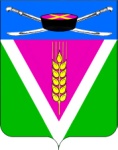 АДМИНИСТРАЦИЯ     НОВОЛЕУШКОВСКОГО СЕЛЬСКОГО ПОСЕЛЕНИЯ ПАВЛОВСКОГО РАЙОНА  РАСПОРЯЖЕНИЕ         от 21.05.2022 г.                                                                  № 43-р                                                         ст-ца  НоволеушковскаяОб организации  сезонной ярмарки на территории Новолеушковского сельского поселения Павловского района, вдоль федеральной автомобильной дороги Р-217 «Кавказ» 11 км + 950 м (слева)	В  соответствии с  Федеральным законом от 6  октября 2003 года                        № 131-ФЗ «Об общих принципах организации местного самоуправления в Российской Федерации», Законом Краснодарского края от 1 марта 2011 года №2195-КЗ «Об организации деятельности розничных рынков, ярмарок и агропромышленных выставок-ярмарок на территории Краснодарского края», постановлением администрации Новолеушковского сельского поселения Павловского район от 29 августа 2012 года №107 «Об утверждении Положения о порядке организации деятельности ярмарок на территории Новолеушковского сельского поселения Павловского района» в целях обеспечения населения сельскохозяйственной продукцией:	1. Провести на территории Новолеушковского сельского поселения Павловского района муниципальную, специализированную, оптово-розничную ярмарку.	2. Организатор ярмарки – глава крестьянского (фермерского) хозяйства Коваль Елена Алексеевна (Краснодарский край, станица Павловская, улица Садовая, 80, контактный телефон  +7(918)690-14-90).	3. Определить место проведения ярмарки – Краснодарский край, Павловский район, Новолеушковское сельское поселение, вдоль федеральной автомобильной дороги Р-217 «Кавказ» 11 км + 950 м (слева).	4. Организовать  разработку и согласование в установленном порядке схем размещения 2-х торговых мест (прилагается).	5. Утвердить дни проведения ярмарки с 01 июня по 30 ноября 2022 года.	6. Определить режим работы ярмарки — ежедневно в светлое время суток.	7. Организовать  реализацию сельскохозяйственной продукции.	8. Рекомендовать отделу внутренних дел по Павловскому району принимать меры по предупреждению нарушений общественного порядка во время проведения ярмарки.	9. Круглогодично поддерживать санитартный порядок территории проведения ярмарки. 2	10. В случае невыполнения пунктов 5 и 9 настоящее распоряжение может быть признано утратившим силу.	11. Разместить настоящее распоряжение на официальном  web - сайте Новолеушковского сельского поселения (www// новолеушковское.рф.).	12. Опубликовать настоящее распоряжение в официальных средствах массовой информации.  	13. Контроль за выполнением настоящего распоряжения оставляю за собой.	14. Распоряжение вступает в силу со дня его опубликования.     
Глава Новолеушковского сельскогопоселения Павловского района                                                             В.А. Белан











